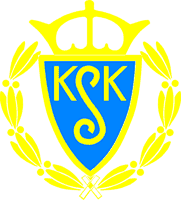 UNGDOMSKANNAN ÅR 2018 - KUNGSGÅRDENS SK:s NATIONELLA UNGDOMSSKIDTÄVLING Lördag den 13 Januari.KLASSER: Lilla Ungdomskannan: Knattemix* (900m) H7-8*, D7,8* (1500m)H 9, H10, D 9, D 10 (3Km)Stora Ungdomskannan:H 11/12, H13/14, D11/12, D13-14, (3KM)H 15/16, D15/16 (6KM)D 17-20, ÖPPENKLASS** (6KM)H 17-20 (12 KM)(Öppen klass räknas inte in i Ungdomskannan.)*Ingen tidtagning.**Öppen klass till för alla i alla åldrar.Klassisk teknik.Första start: kl.11.00.Anmälningsavgift HD 0-8 65: - HD 9-16 90: - Juniorer 130: - H 21 D 21 150: -Anmälan skall vara oss tillhanda senast 10 januari via Idrott Online. Anmälningsavgiften faktureras till eran klubb i efterhand, alternativt sätts in på vårt pg: 147197–8.Efteranmälan: Mot dubbel avgift senast kl. 09,00 tävlingsdagen och i mån om plats.Priser: Pokaler till och med 11/12 och därefter pokaler och plockpriser.Nummerlappar och chip: Utdelas personligen (dvs INTE klubbvis) utanför Serveringen från kl. 1000. Chip för klasserna H/D9 och uppåt delas ut i samband med start.Internet: Deltagare som inte vill ha sitt namn publicerat på Internet skall ange detta klart och tydligt i samband med anmälan.Reservort: JärboPoängberäkning för ungdomskannan: För klubblag och för varje klass ger 1: a placering 10 poäng, till 2:a placering 9 poäng. osv till 10:e placering 1 poäng. I klasserna HD 7–8 och knattemix = 1poäng för varje deltagare. Ungdomskannan är inte ett vandringspris utan erövras av den Klubb som har högsta totalpoängen.Tävlingsregler: Svenskaskidförbundets. Frågor och efteranmälningar: Gustav Lindberg, 070-402 82 70, gustafv_l@hotmail.comHemsida: http://idrottonline.se/KungsgardensSK-Skidor